ОБЩИНА КАРЛОВО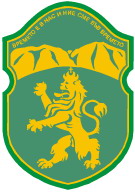 УТВЪРДИЛ:  Д-Р ЕМИЛ КАБАИВАНОВ ( П )Кмет на Община Карловои Председател на Общинския съветза намаляване на риска от бедствияГОДИШЕН ПЛАНЗА РАБОТА НА ОБЩИНСКИЯ СЪВЕТ ЗА НАМАЛЯВАНЕ НА РИСКА ОТ БЕДСТВИЯИ ОРГАНИЗИРАНЕ ДЕЙНОСТИТЕ ЗА ЗАЩИТА НА НАСЕЛЕНИЕТО ПРИ БЕДСТВИЯ  И АВАРИИПРЕЗ 2022 ГОДИНА НА ТЕРИТОРИЯТА НА ОБЩИНА КАРЛОВО.І. ОБЩИ ПОЛОЖЕНИЯ:           1. Основания за разработване на плана. Планът се разработва на основание чл.6д, т.5 и чл. 65, ал. 1 от Закона за защита при бедствия  ІІ. Цел на плана. 1. Да създаде оптимална организация в Община Карлово за предотвратяване, овладяване и преодоляване на последиците от бедствия, защита на живота, здравето и имуществото на населението, опазване на околната среда, културните и материалните ценности, чрез последователно и постепенно повишаване на възможностите за реагиране. 2.  Да осигури организирането и контрола на превантивна дейност за недопускане и намаляване на последиците от бедствия. 3.  Да улесни управлението на процеса за подпомагане и възстановяване при бедствия.ІІІ. ОПЕРАТИВНИ ЦЕЛИ: 1. Изграждане ефективна система за действие и взаимодействие, включваща планиране и отчитане на мерки и мероприятия по превенция за намаляване риска от бедствия, контрол и координация; 2. Повишаване културата за защита и самозащита при бедствия на всички нива на управление в общината и обществото;	 3. Осигуряване готовността на органите на управление в общината и населението за поведение и ефективни действия за защита и помощ в засегнати райони от бедствени ситуации; 4. Идентифициране на обекти от изградената инфраструктура, изискващи адекватни мерки за намаляване на риска от бедствия. IV. ОСНОВНИ ДЕЙНОСТИ:1. Поддържане в постоянна готовност Общинския щаб за изпълнение на Общинския план за защита при бедствия на територията на община Карлово;2. Организация, координация и ръководство на звената, службите и структурите на Единната спасителна система (ЕСС) при подготовката за реагиране при бедствия и при необходимост за провеждане едновременно на спасителни и неотложни аварийно-възстановителни работи (СНАВР) от две или повече нейни части.3. Организиране и провеждане на превантивна дейност в Община Карлово за недопускане или намаляване последиците от бедствия;4. Оказване на помощ и контрол при подготовката за действия при възникване на бедствия, извършвана от териториални звена на министерства и ведомства, общинската администрация, юридически лица и еднолични търговци на територията на община Карлово.Дейностите за намаляване на риска от бедствия, следва да бъдат ефективни, съгласувани, ресурсно осигурени, да обхващат всички сектори и опасности, и не на последно място наличната информация и начините за справяне с тях да бъдат достъпни и разбираеми за хората. Тези потенциални опасности, произтичащи от природни явления или човешка дейност, ще имат социални и икономически последици и ще окажат значителни въздействия върху нормалното функциониране на обществените системи. Поради тези причини, намаляването на риска от бедствия е от изключително значение за устойчивото развитие на общината. V. ФИНАНСИРАНЕФинансирането на дейностите за изпълнение на оперативните цели на програмата се извършва, съгласно Финансовата бюджетна рамка с източници на финансиране:1.	Общински бюджет;   2.	Републиканския бюджет;  3.	Структурни фондове на ЕС;  4.	Други национални и международни организации.VI. ОЧАКВАНИ РЕЗУЛТАТИ:С реализиране на Годишния план и конкретните дейности заложени в него, рискът от идентифицираните съществени опасности за общината ще бъде намален или ликвидиран. Това от своя страна ще доведе до намаляване брой потенциално застрашени или пострадали хора, минимизиране на здравния и екологичния риск, запазване целостта на инфраструктурата, понижаване загубите за културното и историческо наследство и т.н.ПЛАНИРАНИ  ДЕЙНОСТИ  ПО  ЗАЩИТАТА  ПРИ  БЕДСТВИЯ  ЗА  2022 Г.Съгласувал: Стефан Стефанов  ( П )Секретар на ОбСНРБ - Карлово  Изготвил:Ана Вълева  ( П )Главен експерт„Управление при кризи“№НАИМЕНОВАНИЕ НА ДЕЙНОСТИТЕУЧАСТВАТ/ДОКЛАДВАТУЧАСТВАТ/ДОКЛАДВАТУЧАСТВАТ/ДОКЛАДВАТРЪКОВОДИТЕЛВРЕМЕОТГОВОРНИ ИНСТИТУЦИИБЮДЖЕТ123334567А ЗАСЕДАНИЯ НА ОБЩИНСКИЯ СЪВЕТ ЗА НАМАЛЯВАНЕ НА РИСКА ОТ БЕДСТВИЯЗАСЕДАНИЯ НА ОБЩИНСКИЯ СЪВЕТ ЗА НАМАЛЯВАНЕ НА РИСКА ОТ БЕДСТВИЯЗАСЕДАНИЯ НА ОБЩИНСКИЯ СЪВЕТ ЗА НАМАЛЯВАНЕ НА РИСКА ОТ БЕДСТВИЯЗАСЕДАНИЯ НА ОБЩИНСКИЯ СЪВЕТ ЗА НАМАЛЯВАНЕ НА РИСКА ОТ БЕДСТВИЯЗАСЕДАНИЯ НА ОБЩИНСКИЯ СЪВЕТ ЗА НАМАЛЯВАНЕ НА РИСКА ОТ БЕДСТВИЯЗАСЕДАНИЯ НА ОБЩИНСКИЯ СЪВЕТ ЗА НАМАЛЯВАНЕ НА РИСКА ОТ БЕДСТВИЯЗАСЕДАНИЯ НА ОБЩИНСКИЯ СЪВЕТ ЗА НАМАЛЯВАНЕ НА РИСКА ОТ БЕДСТВИЯЗАСЕДАНИЯ НА ОБЩИНСКИЯ СЪВЕТ ЗА НАМАЛЯВАНЕ НА РИСКА ОТ БЕДСТВИЯ1.Приемане на годишен доклад за състоянието на защита при бедствия на територията на Община Карлово през 2021 г.Общински съвет за намаляване на риска от бедствия/ Секретар ОбСНРБОбщински съвет за намаляване на риска от бедствия/ Секретар ОбСНРБОбщински съвет за намаляване на риска от бедствия/ Секретар ОбСНРБПредседател на ОбСНРБМарт Община КарловоСобствени средства2Приемане на годишен план за организиране дейностите за защитата при бедствия и аварии през 2023 г.Общински съвет за намаляване на риска от бедствия/ Секретар ОбСНРБОбщински съвет за намаляване на риска от бедствия/ Секретар ОбСНРБОбщински съвет за намаляване на риска от бедствия/ Секретар ОбСНРБПредседател на ОбСНРБДекемвриОбщина КарловоСобствени средства3Обучение на членовете от Съвета за намаляване риска от бедствия за повишаване нивото на качество, компетентност и култура на управление.Общински съвет за намаляване на риска от бедствия Общински съвет за намаляване на риска от бедствия Общински съвет за намаляване на риска от бедствия Председател на ОбСНРБАприлОбщина КарловоСобствени средства4Заседание на ОСНРБ относно готовността на общината за работа при усложнена зимна обстановкаОбщински съвет за намаляване на риска от бедствия/ Зам. Председател на ОбСНРБОбщински съвет за намаляване на риска от бедствия/ Зам. Председател на ОбСНРБОбщински съвет за намаляване на риска от бедствия/ Зам. Председател на ОбСНРБПредседател на ОбСНРБОктомвриОбщина КарловоСобствени средства5Информация за състоянието на хидротехническите съоръжения на територията на общината и готовността им за   провеждане на  пролетни води.Общински съвет за намаляване на риска от бедствия/ Зам. Председател на ОбСНРБОбщински съвет за намаляване на риска от бедствия/ Зам. Председател на ОбСНРБОбщински съвет за намаляване на риска от бедствия/ Зам. Председател на ОбСНРБПредседател  на ОбСНРБмайОбщина КарловоСобствени средства6Информация за състоянието на речните корита  на територията на общината и готовността им за посрещане и провеждане на високи води.Общински съвет за намаляване на риска от бедствия/ Зам. Председател на ОбСНРБОбщински съвет за намаляване на риска от бедствия/ Зам. Председател на ОбСНРБОбщински съвет за намаляване на риска от бедствия/ Зам. Председател на ОбСНРБПредседател  на ОбСНРБмайОбщина КарловоСобствени средстваБ ТРЕНИРОВКИТРЕНИРОВКИТРЕНИРОВКИТРЕНИРОВКИТРЕНИРОВКИТРЕНИРОВКИТРЕНИРОВКИТРЕНИРОВКИ1Провеждане на годишни тренировки на Националната система за ранно предупреждение и оповестяване в Община Карлово. Проверка на готовността на Общинския щаб, Кметовете и Кметските наместници.РСПБЗН – Карлово, Главен експерт „Управление при кризи“,Общински щаб, Кметове, Кметски наместнициРСПБЗН – Карлово, Главен експерт „Управление при кризи“,Общински щаб, Кметове, Кметски наместнициРСПБЗН – Карлово, Главен експерт „Управление при кризи“,Общински щаб, Кметове, Кметски наместнициРСПБЗН – КарловоПо план на РСПБЗН – КарловоРСПБЗН – Карлово ОбСНРБ - КарловоСобствени средства на контролните институции2Участие на тренировка по оповестяване на страната със сигнали за въздушна опасност.Главен експерт „Управление при кризи“ Дежурни Общ.СС, Кметове на кметства и Кметски наместнициГлавен експерт „Управление при кризи“ Дежурни Общ.СС, Кметове на кметства и Кметски наместнициГлавен експерт „Управление при кризи“ Дежурни Общ.СС, Кметове на кметства и Кметски наместнициКмет на Община Карлово2  ЮниОбщина Карлово Собствени средстваВОБУЧЕНИЯОБУЧЕНИЯОБУЧЕНИЯОБУЧЕНИЯОБУЧЕНИЯОБУЧЕНИЯОБУЧЕНИЯОБУЧЕНИЯ1Обучение на общинската администрация за задълженията и действията им при възникване на бедствия на територията на Община Карлово. Главен експерт „Управление при кризи, Дежурни Общ.ССГлавен експерт „Управление при кризи, Дежурни Общ.ССГлавен експерт „Управление при кризи, Дежурни Общ.СССекретар на Община Карлово СептемвриОбщина КарловоСобствени средства2Проиграване на евакуация, при възникнал пожар в сградата на общинската администрация.Главен експерт „Управление при кризи, Дежурни Общ.СС, Служители общинска администрацияГлавен експерт „Управление при кризи, Дежурни Общ.СС, Служители общинска администрацияГлавен експерт „Управление при кризи, Дежурни Общ.СС, Служители общинска администрацияСекретар на Община КарловоНоемвриОбщина КарловоСобствени средства3 Оказване методически помощ при организиране на обученията в детските и учебни заведения за действия и защита при бедствия. Провеждане работни срещи, състезания, конкурси, викторини и тренировки по евакуация.Главен експерт „Управление при кризи,  Служители общинска администрация.Директори на учебни заведения и детски градиниГлавен експерт „Управление при кризи,  Служители общинска администрация.Директори на учебни заведения и детски градиниГлавен експерт „Управление при кризи,  Служители общинска администрация.Директори на учебни заведения и детски градиниЗаместник кмет на Община КарловопостояненОбщина КарловоСобствени средства4Подпомагане интерактивни инициативи в училища и детски градини, свързани с дейности по повишаване знанията на деца и учащи в областта на защитата и самозащитата при бедствия.Директор дирекция „Специализирана администрация“Директор дирекция „Специализирана администрация“Директор дирекция „Специализирана администрация“Заместник кмет на Община КарловопостояненОбщина КарловоСобствени средства5Изготвяне информация и публикуване на интернет страницата на общината за повишаване информираността на населението и препоръки за поведение и действие при бедствия.Главен експерт „Управление при кризи,  Главен експерт „Управление при кризи,  Главен експерт „Управление при кризи,  Секретар на Община КарловопостояненОбщина КарловоСобствени средства6Поддържащо обучение и практически занятия с доброволците  от  доброволното формированиеГлавен експерт „Управление при кризи,  Представител на РСПБЗН - КарловоГлавен експерт „Управление при кризи,  Представител на РСПБЗН - КарловоГлавен експерт „Управление при кризи,  Представител на РСПБЗН - КарловоСекретар на Община КарловоЮни, ДекемвриОбщина КарловоСобствени средстваГ ПРЕВАНТИВНА ДЕЙНОСТПРЕВАНТИВНА ДЕЙНОСТПРЕВАНТИВНА ДЕЙНОСТПРЕВАНТИВНА ДЕЙНОСТПРЕВАНТИВНА ДЕЙНОСТПРЕВАНТИВНА ДЕЙНОСТПРЕВАНТИВНА ДЕЙНОСТПРЕВАНТИВНА ДЕЙНОСТ1Поетапно обновяване на сградния фонд в общината за намаляване уязвимостта от сеизмично въздействие.Поетапно обновяване на сградния фонд в общината за намаляване уязвимостта от сеизмично въздействие.Главен архитектГлавен архитектЗаместник кмет на Община КарловопостояненОбщина КарловоСобствени средства2Поддържане вътрешен регистър на наблюдавани водни обекти, общинска собственост и участъците от реки и дерета в урбанизираната им територия.Поддържане вътрешен регистър на наблюдавани водни обекти, общинска собственост и участъците от реки и дерета в урбанизираната им територия.Директор дирекция „Специализирана администрация“Директор дирекция „Специализирана администрация“Заместник кмет на Община КарловопостояненОбщина КарловоСобствени средства3Да се поддържа постоянна връзка с оператора на  язовир Домлян”, ,,Климент-1” и ,,Климент-2” и ,,Васил Левски-2”Да се поддържа постоянна връзка с оператора на  язовир Домлян”, ,,Климент-1” и ,,Климент-2” и ,,Васил Левски-2”Главен експерт „Управление при кризи, Дежурни Общ.СС, Кметове на кметства и Кметски наместнициГлавен експерт „Управление при кризи, Дежурни Общ.СС, Кметове на кметства и Кметски наместнициКмет на Община КарловоМайОбщина КарловоСобствени средства4Да се регулират и поддържат водните нива в язовирите до коти, гарантиращи безопасната им експлоатация, с цел недопускане на аварийни ситуации и повишен риск от наводнения Да се регулират и поддържат водните нива в язовирите до коти, гарантиращи безопасната им експлоатация, с цел недопускане на аварийни ситуации и повишен риск от наводнения Главен експерт „Управление при кризи, Дежурни Общ.СС, Кметове на кметства и Кметски наместнициГлавен експерт „Управление при кризи, Дежурни Общ.СС, Кметове на кметства и Кметски наместнициКмет на Община КарловоАприл/ОктомвриОбщина КарловоОператори на язовириСобствени средства5Проверка на състоянието  на хидротехническите средства на територията на Община КарловоПроверка на състоянието  на хидротехническите средства на територията на Община КарловоГлавен експерт „Управление при кризи, Дежурни Общ.СС, Кметове на кметства и Кметски наместнициГлавен експерт „Управление при кризи, Дежурни Общ.СС, Кметове на кметства и Кметски наместнициКмет на Община КарловоАприл/ОктомвриОбщина КарловоОператори на ХТССобствени средства6Осигуряване на  пълна проводимост на преливниците и основните изпускатели, като се предприемат действия, за недопускане запушването им от наноси, свличане на земни маси и плаващи предмети;Осигуряване на  пълна проводимост на преливниците и основните изпускатели, като се предприемат действия, за недопускане запушването им от наноси, свличане на земни маси и плаващи предмети;Зам. Кмет Кметове на кметства и Кметски наместнициЗам. Кмет Кметове на кметства и Кметски наместнициКмет на Община КарловоАприлОбщина КарловоОператорСобствени средства7Укрепване  дигите и почистване  дерето на р. Стряма от наноси   и растителност.Укрепване  дигите и почистване  дерето на р. Стряма от наноси   и растителност.Зам. Кмет Кметове на кметства и Кметски наместнициЗам. Кмет Кметове на кметства и Кметски наместнициКмет на Община КарловоМайОбщина КарловоСобствени средства8Корекция на река Манастирска в землището на с. Дъбене до заустването и в р. Стряма   по проектКорекция на река Манастирска в землището на с. Дъбене до заустването и в р. Стряма   по проектЗам. Кмет Кметове на кметстваЗам. Кмет Кметове на кметстваКмет на Община КарловоЮлиОбщина КарловоДържавен бюджет2136570,00 лв9Възстановяване мост на река Бяла река с. Пролом по проектВъзстановяване мост на река Бяла река с. Пролом по проектЗам. Кмет Кметски наместникЗам. Кмет Кметски наместникКмет на Община КарловоЮлиОбщина КарловоДържавен бюджет1192007,83 лв10При настъпване на аварийна ситуация по смисъла на чл. 63 от Наредба за условията и реда за осъществяване на техническата и безопасната експлоатация на язовирните стени и съоръженията към тях да се предприемат мерки за овладяване последиците от аварията и за ограничаване на риска за хора, материални ценности и околна среда.При настъпване на аварийна ситуация по смисъла на чл. 63 от Наредба за условията и реда за осъществяване на техническата и безопасната експлоатация на язовирните стени и съоръженията към тях да се предприемат мерки за овладяване последиците от аварията и за ограничаване на риска за хора, материални ценности и околна среда.Зам. Кмет Кметове на кметства и Кметски наместнициЗам. Кмет Кметове на кметства и Кметски наместнициКмет на Община КарловоАприл/МайОбщина КарловоОбСНРБ - Карлово. Собствени средстваДДРУГИ ДЕЙНОСТИДРУГИ ДЕЙНОСТИДРУГИ ДЕЙНОСТИДРУГИ ДЕЙНОСТИДРУГИ ДЕЙНОСТИДРУГИ ДЕЙНОСТИДРУГИ ДЕЙНОСТИДРУГИ ДЕЙНОСТИ1Поддържане на актуално състояние на Плана за защита при бедствияГлавен експерт „Управление при кризи“Работна групаГлавен експерт „Управление при кризи“Работна групаКмет на Община КарловоКмет на Община КарловоПри необхо-димостОбщина КарловоОбСНРБ - КарловоСобствени средства2Актуализиране на състава на Общинския съвет за намаляване на риска от бедствияГлавен експерт „Управление при кризи“ Секретар на ОбСНРБ - Карлово  Главен експерт „Управление при кризи“ Секретар на ОбСНРБ - Карлово  Кмет на Община КарловоКмет на Община КарловоПри необхо-димостОбщина КарловоСобствени средства3Актуализиране състава на Общинския щаб за изпълнение на Общинския план за защита при бедствия на Община КарловоГлавен експерт „Управление при кризи“ Секретар на ОбСНРБ - Карлово  Главен експерт „Управление при кризи“ Секретар на ОбСНРБ - Карлово  Кмет на Община КарловоКмет на Община КарловоПри необхо-димостОбщина КарловоСобствени средства4Обновяване  на състава на доброволното формирование към Община КарловоГлавен експерт „Управление при кризи“ Главен експерт „Управление при кризи“ Кмет на Община КарловоКмет на Община КарловоПри необхо-димостОбщина КарловоСобствени средства5Изготвяне и предоставяне на доклад до областния съвет за намаляване на риска от бедствия.за приоритетните дейности за които е необходимо финансиране през следващата календарна годинаГлавен експерт „Управление при кризи“ Директор дирекция „Обща администрация“  Главен експерт „Управление при кризи“ Директор дирекция „Обща администрация“  Кмет на Община КарловоКмет на Община КарловоПри необхо-димостОбщина КарловоОбСНРБ - Карлово  Собствени средства6Изпращане в РС ПБЗН – Карлово на актуалните телефонни номера на длъжностните лица, включени в групите за оповестяване съгласно „Наредба за ранното предупреждение и оповестяването при бедствия”.Главен експерт „Управление при кризи“Главен експерт „Управление при кризи“Кмет на Община КарловоКмет на Община КарловоПри необхо-димостОбщина КарловоСобствени средства7Актуализиране на списъците на болните, нуждаещи се от хемодиализно лечение.Главен експерт „Управление при кризи“Главен експерт „Управление при кризи“Кмет на Община КарловоКмет на Община КарловоОктомвриОбщина КарловоСобствени средства